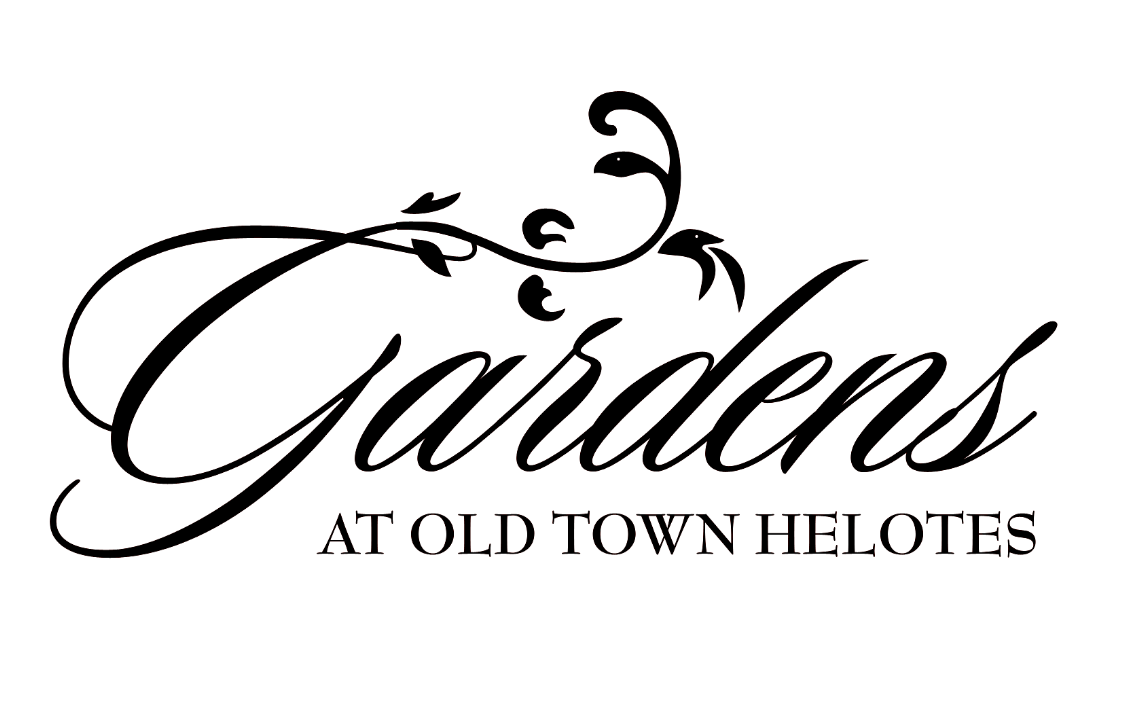 Rental Rates ~   A $500 non-refundable deposit is due to secure the date of the event.  Our maximum inside guest capacity is 200 but additional guests can be accommodated outside.  Any event with over 200 guests will be billed at $150 for every additional increment of 10 guests added (i.e.1-10, 11-20, 21-30, etc...)           Monday – Thursday dates are considered to be a Sunday price unless it is a holiday.  Call for Holiday RatesUp to 50 Guest			Friday $2900		Saturday $4300		Sunday $2600Up to 100 Guests		Friday $3400		Saturday $4400		Sunday $3100Up to 150 Guests		Friday $3500		Saturday $4500		Sunday $3200Up to 200 Guests		Friday $3700		Saturday $4600		Sunday $3300Reception Package Includes:*5 hours facility use time for Reception		*On-site Venue Concierge	*Choice of using both Indoor and Outdoor areas	*Complimentary parking*Inside or outside bar or beverage station		*Use of iPod sound system for background music *Choice of Inside dance area or outside dance deck with waterfall *Chairs and tables for head/sweetheart, guest tables, cake, gifts, sign-in, memory, candy buffet, food, beverage, etc.…				*Floor plan set up, clean up and garbage disposal	*Signs directing guests to parking areas		*Shuttle service from parking lotAlcoholic Beverages:You may provide your own alcoholic beverages; however, a TABC-licensed and INSURED Bartending Service must serve it.  Security is required at any event booked with us, regardless of alcohol being served, and will be hired on your behalf by Gardens at Old Town.  A flat rate of $175 for the 5 hours they are here will be charged.  Extra hours will be charged at a rate of $35. Optional Items:			*Additional hours $300 per hour			*Heaters   $25 each		* Maroon chairs for inside tables are an extra cost of $50/$100/$150/$200– depending on your guest count _________________________________________________________________________________________________*15060 Antonio Drive     *Helotes, TX 78023     *210.695.4777     *www.gardensatoldtown.com